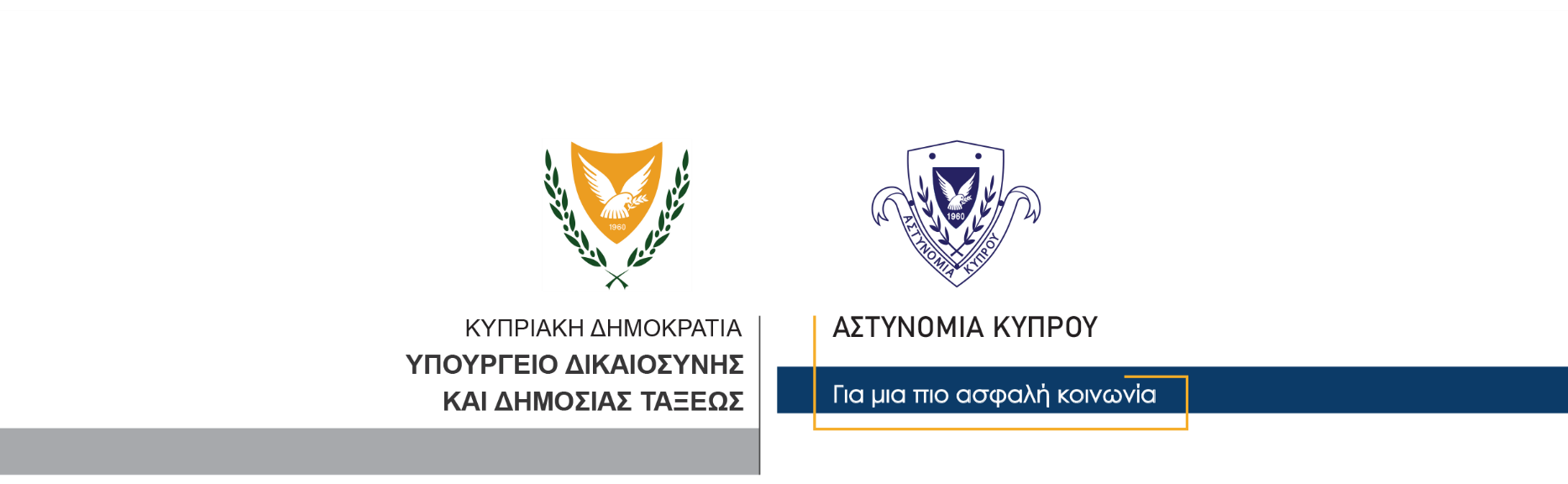 01η Σεπτεμβρίου, 2023Δελτίο Τύπου 3Ειδοποίηση πληρωμής 15,000 ευρώ σε δύο πρόσωπα για κατοχή αδασμολόγητων προϊόντων καπνούΕπιχείρηση ελέγχων στη Λευκωσία από Αστυνομία και Τμήμα Τελωνείων	Ειδοποίηση πληρωμής χρηματικού ποσού ύψους 15 χιλιάδων ευρώ εκδόθηκε σε ζεύγος άντρα και γυναίκας, ηλικίας 69 και 50 ετών αντίστοιχα, στην κατοχή των οποίων εντοπίστηκε ποσότητα αδασμολόγητων προϊόντων καπνού. Στην κατοχή τους εντοπίστηκαν 109 κούτες θερμαινόμενων τσιγάρων, 19 κούτες τσιγάρων, 2 κούτες και 10 κουτιά καπνού, καθώς και ποσότητα καπνού ναργιλέ.	Οι 69χρονος και 50χρονη εντοπίστηκαν να διακινούνται με αυτοκίνητο σε χωμάτινο δρόμο στην Αθηένου, ερχόμενοι από την περιοχή Λουρουτζίνας, λίγο μετά τις 4.30 χθες το απόγευμα. Ανακόπηκαν για έλεγχο από μέλη της Υποδιεύθυνσης Επιτήρησης της Πράσινης Γραμμής και Αντιμετώπισης των Μεταναστευτικών Ροών. Σε έρευνα που έγινε στο όχημα τους, από λειτουργούς του Τμήματος Τελωνείων, ανευρέθηκαν τα αδασμολόγητα καπνικά προϊόντα, τα οποία και κατακρατήθηκαν.Στο όχημα ανευρέθηκαν και κατακρατήθηκαν επίσης, ένα πορτοφόλι, ένα τσαντάκι και δύο τσάντες ώμου, τρεις ζώνες μέσης, και μία φιάλη με ψυκτικό αέριο, βάρους 12 κιλών. Σύμφωνα με τους δύο υπόπτους, οι ίδιοι αγόρασαν τα ανευρεθέντα από τις κατεχόμενες περιοχές της Δημοκρατίας.Με την ολοκλήρωση των ερευνών, οι λειτουργοί του Τμήματος Τελωνείων προχώρησαν στη σύλληψη του 69χρονου και της 50χρονης, στους οποίους εξέδωσαν εξώδικη ειδοποίηση πληρωμής του χρηματικού ποσού των 15,000 ευρώ, για την κατοχή των ανευρεθέντων αδασμολόγητων προϊόντων.Ειδοποίηση πληρωμής χρηματικού ποσού ύψους 1,700 ευρώ, επίσης για την κατοχή αδασμολόγητων προϊόντων καπνού, εκδόθηκε χθες και σε άντρα ηλικίας 50 ετών. Στην κατοχή του ανευρέθηκαν 12 κούτες τσιγάρων, 5 κούτες θερμαινόμενων τσιγάρων, δύο κούτες καπνού, καθώς και 25 κουτιά γιαουρτιού, και δοχείο με λάδι τεσσάρων λίτρων, τα οποία αυτός φέρεται να αγόρασε από τις κατεχόμενες περιοχές και να μετέφερε στις ελεύθερες περιοχές, μέσω του σημείου διέλευσης στον Άγιο Δομέτιο.Ο 50χρονος υποβλήθηκε σε έλεγχο από μέλη της Αστυνομίας και του Τμήματος Τελωνείων, στο σημείο διέλευσης Αγίου Δομετίου, κατά τη διάρκεια συντονισμένης επιχείρησης ελέγχων, που διενήργησαν χθες μέλη του ΟΠΕ Λευκωσίας και λειτουργοί του Τμήματος Τελωνείων.Κατά τη διάρκεια της χθεσινής επιχείρησης, έγινε έλεγχος σε 67 πρόσωπα και έρευνα σε 53 οχήματα. Στην κατοχή αριθμού προσώπων, εντοπίστηκαν συνολικά 8 κούτες θερμαινόμενων τσιγάρων, δύο κούτες τσιγάρων, και 10 λίτρα βενζίνης, που είχαν αγοραστεί στις κατεχόμενες περιοχές. Αντίστοιχες εξώδικες ειδοποιήσεις πληρωμής, για το ποσό των 370 ευρώ, εκδόθηκαν στους κατόχους τους.Κλάδος ΕπικοινωνίαςΥποδιεύθυνση Επικοινωνίας Δημοσίων Σχέσεων & Κοινωνικής Ευθύνης